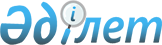 О некоторых вопросах лицензирования судебно-экспертной, адвокатской и нотариальной деятельностиПостановление Правительства Республики Казахстан от 26 сентября 2015 года № 790.
      Сноска. Заголовок в редакции постановления Правительства РК от 29.06.2018 № 399 (вводится в действие со дня его первого официального опубликования).
      В соответствии со статьей 10 Закона Республики Казахстан от 16 мая 2014 года "О разрешениях и уведомлениях" Правительство Республики Казахстан ПОСТАНОВЛЯЕТ:
      1. Определить Министерство юстиции Республики Казахстан: 
      1) лицензиаром:
      на занятие судебно-экспертной деятельностью; 
      на занятие адвокатской деятельностью; 
      на право занятия нотариальной деятельностью; 
      2) органом, уполномоченным на выдачу разрешений второй категории:
      по присвоению квалификации судебного эксперта;
      по аттестации судебного эксперта.
      Сноска. Пункт 1 с изменениями, внесенными постановлением Правительства РК от 29.06.2018 № 399 (вводится в действие со дня его первого официального опубликования).


      2. Определить территориальные органы юстиции органами, уполномоченными на выдачу разрешений второй категории:
      по проведению аттестации лиц, претендующих на занятие адвокатской деятельностью;
      по проведению аттестации лиц, претендующих на право занятия нотариальной деятельностью.
      3. Настоящее постановление вводится в действие по истечении десяти календарных дней после дня его первого официального опубликования.
					© 2012. РГП на ПХВ «Институт законодательства и правовой информации Республики Казахстан» Министерства юстиции Республики Казахстан
				
Премьер-Министр
Республики Казахстан
К. Масимов